ПАМЯТКА ПО ПЕРЕХОДУ НА ЦИФРОВОЕ ЭФИРНОЕ ТЕЛЕВИДЕНИЕ ДЛЯ ЖИТЕЛЕЙ САНКТ-ПЕТЕРБУРГА, ПРОЖИВАЮЩИХ В ЧАСТНЫХ ДОМАХ, В ТОМ ЧИСЛЕ НА ДАЧНЫХ УЧАСТКАХ САНКТ-ПЕТЕРБУРГА И ЛЕНИНГРАДСКОЙ ОБЛАСТИ УВАЖАЕМЫЕ ТЕЛЕЗРИТЕЛИ!Напоминаем, 3 июня 2019 года в Санкт-Петербурге и Ленинградской области прекратится аналоговое вещание общероссийских обязательных общедоступных эфирных телеканалов. Эфирное вещание полностью перейдет на цифровой формат. 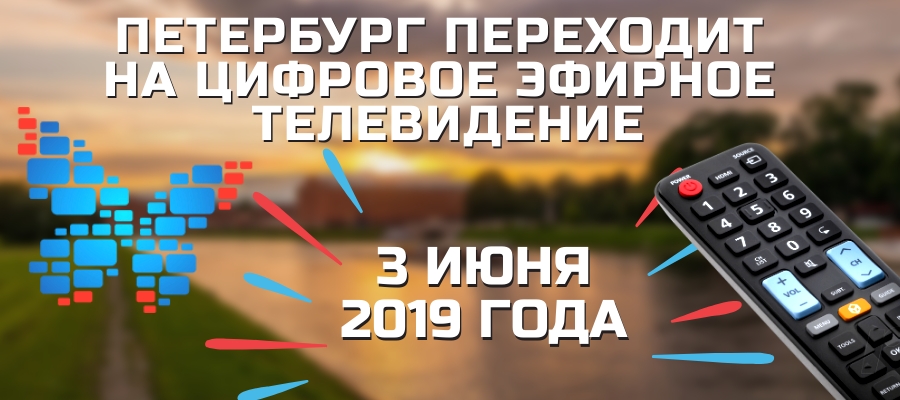 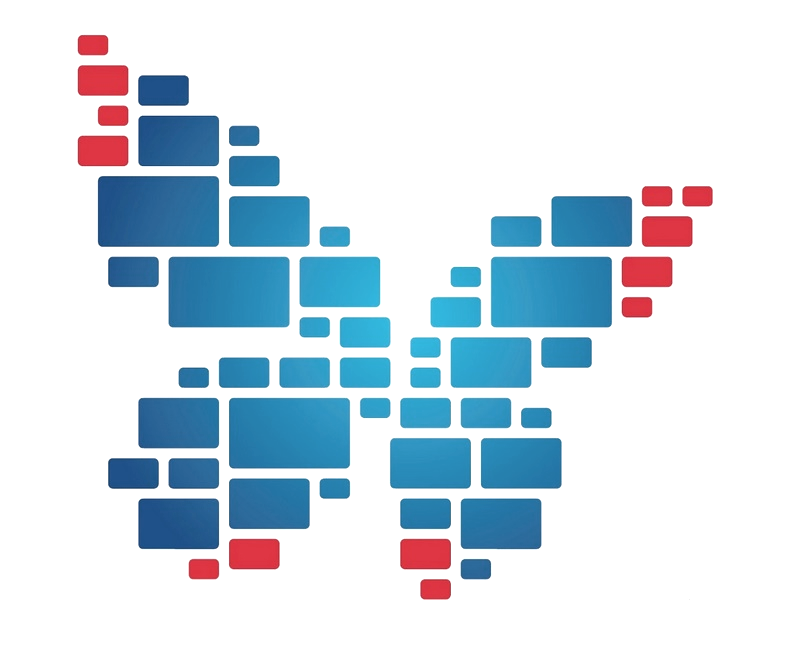 Как проверить, какой сигнал принимает телевизор и нужно ли беспокоиться по поводу отключения аналогового эфирного телевидения?Включите телевизор и посмотрите на логотип одного из федеральных каналов (Первый канал, «Россия-1», НТВ, «Пятый канал», «Рен ТВ», СТС, ТНТ, «Звезда», 
«ТВ Центр», «Россия Культура»). Если возле логотипа Вы видите литеру «А» - это означает, что Вы смотрите телевизор, настроенный на прием аналогового эфирного телевидения, которое будет отключено 3 июня 2019 года. Вам необходимо перенастроить телевизор на прием эфирной «цифры», либо приобрести дополнительное приемное оборудование для сохранения возможности просмотра привычных телепередач.В том случае, если возле логотипов телеканалов нет литеры «А», телезрителю не нужно беспокоиться об отключении аналогового эфирного вещания: это значит, что телезритель или уже смотрит цифровое эфирное телевидение, или является абонентом спутникового оператора и никакого дополнительного оборудования ему приобретать не нужно.Подключиться к «цифре» просто. Для приема цифрового сигнала нужен телевизор с поддержкой стандарта DVB-T2. Поддержка этого стандарта заложена почти во все телевизоры, выпускаемые с 2012 года. Проверить поддерживает ли телевизор стандарт DVB-T2 можно как в инструкции к телевизору, так и на сайте СМОТРИЦИФРУ.РФ (в разделе «Все для приема» размещен перечень из 26 796 моделей телевизоров, 8 104 из которых поддерживают необходимый цифровой стандарт). Для телевизоров, выпущенных до 2012 года и не поддерживающих стандарт DVB-T2, понадобится цифровая приставка того же стандарта. Список цифровых приставок так же можно найти на сайте СМОТРИЦИФРУ.РФ.В обоих случаях для приема цифрового эфирного телевидения понадобится дециметровая антенна. Для стабильного приема ЦЭТВ в частных жилых домах (ИЖС/СНТ/ДНП) рекомендуется использование внешней направленной активной дециметровой антенны с коэффициентом усиления не менее 10 дБ. Антенна должна быть установлена на крыше дома (в отдельных случаях потребуется поднять антенну на дополнительную трубостойку) и направлена на ближайший объект связи. Утончить правильное направление антенны можно на интерактивной карте карта.ртрс.рф.После подключения к цифровому эфирному телевидению жителям станет доступно 20 цифровых телеканалов первого и второго мультиплексов. Первый мультиплекс: Первый канал, «Россия 1», «Матч ТВ», НТВ, Пятый канал, «Россия Культура», «Россия 24», «Карусель», ОТР и «ТВ Центр». Второй мультиплекс: «Рен ТВ», «Спас», СТС, «Домашний», ТВ-3, «Пятница», «Звезда», «Мир», ТНТ и «Муз-ТВ». Узнать больше о цифровом эфирном телевидении можно также на сайте СМОТРИЦИФРУ.РФ или по телефону федеральной бесплатной круглосуточной «горячей линии» 8-800-220-20- 02.По вопросам, касающимся перехода к цифровому эфирному вещанию, в том числе в части предоставления материальной помощи малоимущим гражданам 
на компенсацию затрат на приобретение и подключение пользовательского оборудования для приема цифрового эфирного телесигнала, а также по вопросам получения консультативной и организационной помощи по установке оборудования для приема цифрового эфирного вещания можно позвонить по телефону 081 с номеров ПАО "Ростелеком" и ПАО "Мегафон" или по телефону региональной горячей линии 246-80-81.